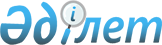 О внесении изменений в решение Бескарагайского районного маслихата от 16 января 2020 года № 49/3-VI "О бюджете Бескарагайского сельского округа на 2020-2022 годы"
					
			Утративший силу
			
			
		
					Решение Бескарагайского районного маслихата Восточно-Казахстанской области от 12 ноября 2020 года № 58/3-VI. Зарегистрировано Департаментом юстиции Восточно-Казахстанской области 20 ноября 2020 года № 7856. Утратило силу - решением Бескарагайского районного маслихата Восточно-Казахстанской области от 29 декабря 2020 года № 62/3-VI
      Сноска. Утратило силу - решением Бескарагайского районного маслихата Восточно-Казахстанской области от 29.12.2020 № 62/3-VI (вводится в действие с 01.01.2021).

      Примечание ИЗПИ.

      В тексте документа сохранена пунктуация и орфография оригинала.
      В соответствии с пунктом 2 статьи 9-1, пунктом 1 статьи 109-1 Бюджетного Кодекса Республики Казахстан от 4 декабря 2008 года, подпунктом 1) пункта 1 статьи 6 Закона Республики Казахстан от 23 января 2001 года "О местном государственном управлении и самоуправлении в Республике Казахстан", Бескарагайский районный маслихат РЕШИЛ:
      1. Внести в решение Бескарагайского районного маслихата от 16 января 2020 года № 49/3-VІ "О бюджете Бескарагайского сельского округа на 2020-2022 годы" (зарегистрировано в Реестре государственной регистрации нормативных правовых актов за номером 6623, опубликовано в Эталонном контрольном банке нормативных правовых актов Республики Казахстан в электронном виде 29 января 2020 года) следующие изменения:
      пункт 1 изложить в следующей редакции:
      "1. Утвердить бюджет Бескарагайского сельского округа на 2020-2022 годы согласно приложениям 1, 2 и 3 соответственно, в том числе на 2020 год в следующих объемах:
      1) доходы – 141115,0 тысяч тенге, в том числе:
      налоговые поступления – 41734,5 тысяч тенге;
      неналоговые поступления –1388,3 тысяч тенге;
      поступления от продажи основного капитала - 0,0 тысяч тенге;
      поступления трансфертов – 97992,2 тысяч тенге;
      2) затраты – 213979,9 тысяч тенге;
      3) чистое бюджетное кредитование – 0,0 тысяч тенге, в том числе:
      бюджетные кредиты – 0,0 тысяч тенге;
      погашение бюджетных кредитов - 0,0 тысяч тенге;
      4) сальдо по операциям с финансовыми активами – 0,0 тысяч тенге, в том числе:
      приобретение финансовых активов – 0,0 тысяч тенге;
      поступления от продажи финансовых активов государства – 0,0 тысяч тенге;
      5) дефицит (профицит) бюджета – -72864,9 тысяч тенге;
      6) финансирование дефицита (использование профицита) бюджета – 72864,9 тысяч тенге, в том числе:
      поступления займов – 70983,6 тысяч тенге;
      погашения займов – 0,0 тысяч тенге;
      используемые остатки бюджетных средств – 1881,3 тысяч тенге.";
      приложение 1 к указанному решению изложить в новой редакции согласно приложению к настоящему решению.
      2. Настоящее решение вводится в действие с 1 января 2020 года Бюджет Бескарагайского сельского округа на 2020 год
					© 2012. РГП на ПХВ «Институт законодательства и правовой информации Республики Казахстан» Министерства юстиции Республики Казахстан
				
      Председатель сессии 

О. Токашев

      Секретарь Бескарагайского районного маслихата 

К. Садыков
Приложение 
к решению Бескарагайского 
районного маслихата 
от 12 ноября 2020 года 
№ 58/3-VIПриложение 1 
к решению Бескарагайского 
районного маслихата 
от 16 января 2020 года 
№ 49/3-VI
Категория
Категория
Категория
Категория
Категория
Всего доходы 
(тысяч тенге)
Класс
Класс
Класс
Класс
Всего доходы 
(тысяч тенге)
Подкласс
Подкласс
Подкласс
Всего доходы 
(тысяч тенге)
Специфика
Специфика
Всего доходы 
(тысяч тенге)
Наименование
Всего доходы 
(тысяч тенге)
1
2
3
4
5
6
І. Доходы
141115,0
1
Налоговые поступления
41734,5
01
Подоходный налог
28857,4
2
Индивидуальный подоходный налог
28857,4
02
Индивидуальный подоходный налог с доходов, не облагаемых у источника выплаты
28857,4
04
Налоги на собственность 
12845,1
1
Налоги на имущество
410,0
02
Налог на имущество физических лиц
410,0
3
Земельный налог
700,0
02
Земельный налог 
700,0
4
Налог на транспортные средства
11735,1
01
Налог на транспортные средства с юридических лиц
534,0
02
Налог на транспортные средства с физических лиц
11201,1
05
Внутренние налоги на товары, работы и услуги
32,0
4
Сборы за ведение предпринимательской и профессиональной деятельности
32,0
30
Плата за размещение наружной (визуальной) рекламы на объектах стационарного размещения рекламы в полосе отвода автомобильных дорог общего пользования республиканского, областного и районного значения, проходящих через территории городов районного значения, сел, поселков, сельских округов и на открытом пространстве за пределами помещений в городе районного значения, селе, поселке
32,0
2
Неналоговые поступления
1388,3
04
Штрафы, пени, санкции, взыскания, налагаемые государственными учреждениями, финансируемыми из государственного бюджета, а также содержащимися и финансируемыми из бюджета (сметы расходов) Национального Банка Республики Казахстан
388,3
1
Штрафы, пени, санкции, взыскания, налагаемые государственными учреждениями, финансируемыми из государственного бюджета, а также содержащимися и финансируемыми из бюджета (сметы расходов) Национального Банка Республики Казахстан, за исключением поступлений от организаций нефтяного сектора
388,3
14
Прочие штрафы, пени, санкции, взыскания, налагаемые государственными учреждениями, финансируемыми из местного бюджета
388,3
06
Прочие неналоговые поступления
1000,0
1
Прочие неналоговые поступления
1000,0
09
Другие неналоговые поступления в местный бюджет
1000,0
3
Поступления от продажи основного капитала
0,0
01
Продажа государственного имущества, закрепленного за государственными учреждениями
0,0
1
Продажа государственного имущества, закрепленного за государственными учреждениями
0,0
02
Поступления от продажи имущества, закрепленного за государственными учреждениями, финансируемыми из местного бюджета
0,0
4
Поступления трансфертов
97992,2
02
Трансферты из вышестоящих органов государственного управления
97992,2
3
Трансферты из районного (города областного значения) бюджета
97992,2
01
Целевые текущие трансферты
76483,2
05
Субвенции из республиканского бюджета на государственные услуги общего характера
21509,0
7
Поступления займов
70983,6
01
Внутренние государственные займы
70983,6
2
Договоры займа
70983,6
04
Займы, получаемые аппаратом акима города районного значения, села, поселка, сельского округа
70983,6
8
Используемые остатки бюджетных средств
1881,3
01
Остатки бюджетных средств
1881,3
1
Свободные остатки бюджетных средств
1881,3
01
Свободные остатки бюджетных средств
1881,3
Функциональная группа 
Функциональная группа 
Функциональная группа 
Функциональная группа 
Функциональная группа 
Сумма 
(тысяч тенге)
Функциональная подгруппа
Функциональная подгруппа
Функциональная подгруппа
Функциональная подгруппа
Сумма 
(тысяч тенге)
Администратор бюджетных программ 
Администратор бюджетных программ 
Администратор бюджетных программ 
Сумма 
(тысяч тенге)
Программа 
Программа 
Сумма 
(тысяч тенге)
Наименование
Сумма 
(тысяч тенге)
II.Затраты
213979,9
01
Государственные услуги общего характера
54864,3
1
Представительные, исполнительные и другие органы, выполняющие общие функции государственного управления 
54864,3
124
Аппарат акима города районного значения, села, поселка, сельского округа
54864,3
001
Услуги по обеспечению деятельности акима города районного значения, села, поселка, сельского округа
38103,6
022
Капитальные расходы государственного органа
16760,7
07
Жилищно-коммунальное хозяйство
29137,9
3
Благоустройство населенных пунктов
29137,9
124
Аппарат акима города районного значения, села, поселка, сельского округа
29137,9
008
Освещение улиц в населенных пунктах
22944,0
009
Обеспечение санитарии населенных пунктов
2930,5
011
Благоустройство и озеленение населенных пунктов
3263,4
08
Культура, спорт, туризм и информационное пространство
300,0
1
Деятельность в области культуры
200,0
124
Аппарат акима города районного значения, села, поселка, сельского округа
200,0
006
Поддержка культурно-досуговой работы на местном уровне
200,0
2
Спорт 
100,0
124
Аппарат акима города районного значения, села, поселка, сельского округа
100,0
028
Проведение физкультурно-оздоровительных и спортивных мероприятий на местном уровне
100,0
12
Транспорт и коммуникации
129288,1
1
Автомобильный транспорт
129288,1
124
Аппарат акима города районного значения, села, поселка, сельского округа
129288,1
013
Обеспечение функционирования автомобильных дорог в городах районного значения селах, поселках, сельских округах 
8404,5
045
Капитальный и средний ремонт автомобильных дорог в городах районного значения, селах, поселках, сельских округах
120883,6
15
Трансферты
389,6
1
Трансферты
389,6
124
Аппарат акима города районного значения, села, поселка, сельского округа
389,6
048
Возврат неиспользованных (недоиспользованных) целевых трансфертов
389,6
III. Чистое бюджетное кредитование
0,0
Бюджетные кредиты
0,0
Погашение бюджетных кредитов
0,0
IV. Сальдо по операциям с финансовыми активами
0,0
Приобретение финансовых активов
0,0
Поступления от продажи финансовых активов государства
0,0
V. Дефицит (профицит) бюджета
-72864,9
VI .Финансирование дефицита (использование профицита) бюджета
72864,9
16
Погашение займов
0,0
1
Погашение займов
0,0
124
Аппарат акима города районного значения, села, поселка, сельского округа
0,0
056
Погашение долга аппарата акима города районного значения, села, поселка, сельского округа перед вышестоящим бюджетом
0,0